系统操作说明送审类型和材料上传链接请务必根据送审类型，选择相应的链接上传。二、浏览器建议及设置可使用“360极速浏览器”或“谷歌浏览器”。其中使用“360极速浏览器”时，建议启用“极速模式”。三、系统登录申请人进入评审评估系统后界面如下所示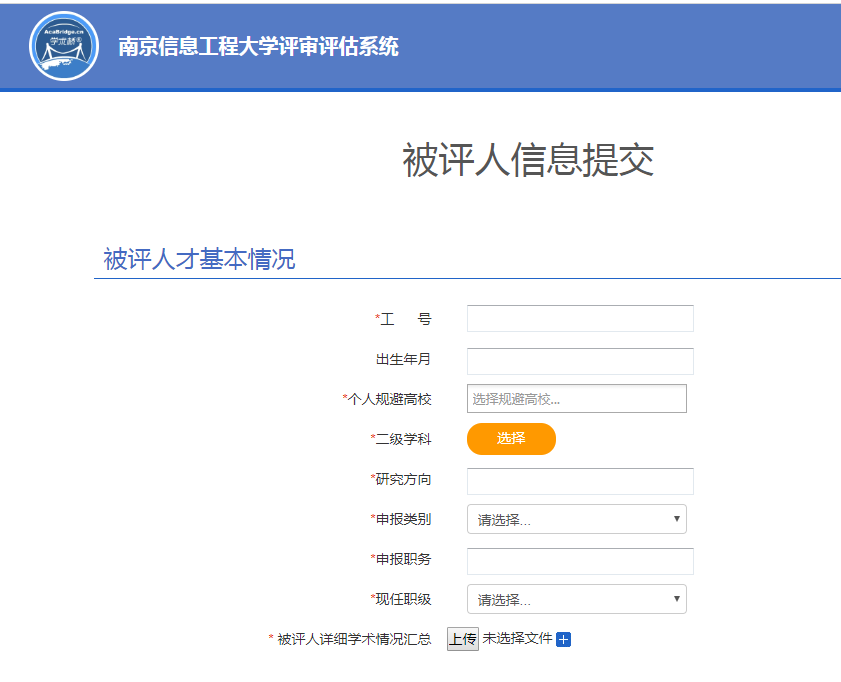 四、个人基本信息填写申请人在系统中填报个人基本信息，填报时请注意以下事项：：（一）“个人规避高校”填写本人获得最高学位的高校（科研院所）。同时，具有博士后研究经历的人员还须填写从事博士后研究的单位名称、从其他高校（科研院所）调入学校的人员还须填写调入前工作高校（科研院所）名称；（二）“二级学科”填写：申请人点击“选择”按钮，在弹出页面中选择本人所属学科。可采用以下三种方式：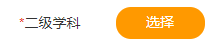 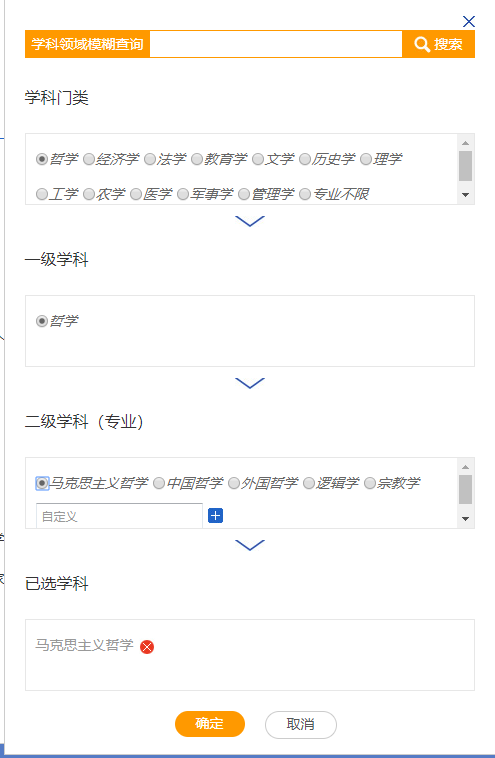 1、在“学科领域模糊查询”栏中输入本人所在“二级学科（专业）”名称并点击“搜索”，申请人对“已选学科”核对无误后，点击“确定”。2、如使用搜索功能无法定位所在学科，申请人可在弹出页面中依次选择“学科门类”、“一级学科”、“二级学科（专业）”，对“已选学科”核对无误后，点击“确定”。3、如申请人在“二级学科（专业）”中未查询到本人所属学科，可在“自定义”文本框中输入学科名称，点击文本框后的“”，自定义学科会出现“二级学科（专业）”选项中，申请人选中该学科，并对“已选学科”核对无误后，点击“确定”。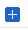 为保证送审工作的精准度，请申请人尽量使用系统自带的学科目录。（三）“研究方向”填写本人研究方向；（四）申报类别，请填写相关申报类别，选择下拉框：引进人才特别评聘（五）“申报职务”请根据本人申报情况，填教授/副教授；（六）“现任职级”请根据本人情况，选择下拉框：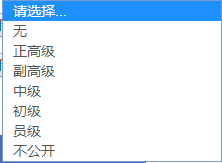 五、被评人详细学术情况汇总及材料上传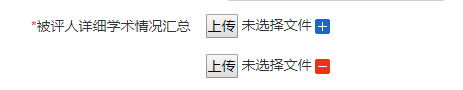 （一）上传方式1、申请人点击“上传”按钮，选中需要上传的文件后，点击“确定”，即可完成一份文件的上传。2、添加文件，可点击“”；删除文件，可点击“”。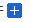 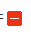 （二）需上传材料及要求申请人请将以下材料分别汇总上传：1、同行专家鉴定表； 2、正高上传三份、副高上传两份代表性学术成果全文。代表作须为成果计算有效期内以独立作者、第一作者身份正式发表的论文，具体成果计算周期为：2017.07.01-2020.06.30。3、上传材料均为pdf格式；4、上传前统一将文件命名修改为：表名+工资号同行专家鉴定表-XX；如：同行专家鉴定表-004000；代表作1-XX、代表2-XX、代表3-XX。如：代表作1-004000、代表作2-004000、代表作3-004000”。六、提交申请人填报并上传所有信息及材料，并确认无误后，点击“”。请在10月10-10月13日期间完成上传，逾期系统将关闭。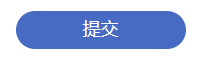 送审类型填写地址识别编号正高（大气类）申报人申报正高、且一级学科或二级学科为“大气科学”的从链接进入https://pingshen.acabridge.cn/com/company/inspectedPerfect?token=kolulm0kz953sv$13961396正高（非大气类）申报人申报正高、且是其他学科（除“大气科学”外）的从链接进入https://pingshen.acabridge.cn/com/company/inspectedPerfect?token=jofq6psta69hpg$13971397副高（大气类）申报人申报副高、且一级学科或二级学科为“大气科学”的从链接进入https://pingshen.acabridge.cn/com/company/inspectedPerfect?token=kw31n4e0f14b6b$13981398副高（非大气类）申报人申报副高、且是其他学科（除“大气科学”外）的从链接进入https://pingshen.acabridge.cn/com/company/inspectedPerfect?token=xykjqdvj2ypsc0$13991399